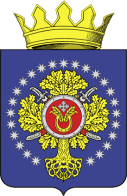 УРЮПИНСКИЙ МУНИЦИПАЛЬНЫЙ РАЙОНВОЛГОГРАДСКОЙ ОБЛАСТИУРЮПИНСКАЯ  РАЙОННАЯ  ДУМАР  Е  Ш  Е  Н  И  Е11 ноября 2021 года	                    № 268О согласии Урюпинской районной Думы на принятие в муниципальную собственность Урюпинского муниципального района имущества, предлагаемого к передаче из государственной собственности Волгоградской областиРассмотрев обращение главы Урюпинского муниципального района          от 09 ноября 2021 года № 01-0128/975 о получении администрацией Урюпинского муниципального района Волгоградской области согласия Урюпинской районной Думы на принятие в муниципальную собственность Урюпинского муниципального района указанного в пункте 1 настоящего решения имущества, предлагаемого к безвозмездной передаче из государственной собственности Волгоградской области, в соответствии с подпунктом 4 пункта 1 статьи 6 Положения о порядке управления и распоряжения имуществом, находящимся в собственности Урюпинского муниципального района Волгоградской области, утвержденного решением Урюпинской районной Думы от 27 марта 2015 года № 9/80, Урюпинская районная Дума РЕШИЛА:        1. Дать согласие администрации Урюпинского муниципального района на принятие в муниципальную собственность Урюпинского муниципального района следующего имущества, предлагаемого к передаче из государственной собственности Волгоградской области:        2. Настоящее решение вступает в силу с даты его принятия.             ПредседательУрюпинской районной Думы                                                     Т.Е. МатыкинаНаименование товара, тип транспортного средстваСпециализированный, пассажирское транспортное средство ГАЗ ГАЗель БИЗНЕС 322171VINX96322171М0925410Шасси (рама) №отсутствуетКузов №322121М0650139Модель и № двигателя*А27500*М0601288*ЦветжелтыйГод выпуска2021Серия, номер, дата выдачи ЭПТС, кем выдан164301033586008, выдан 06.09.2021 ООО "Автозавод "ГАЗ"Экологический класспятыйСвидетельство о регистрации ТСнетГосударственный регистрационный знакнет